Un livre de + de 500 pagesUne romance classiqueUn livre qui est devenu un filmUn livre publié cette annéeUn livre dont le titre contient un chiffreUn livre écrit par un auteur de - de 30 ansUn livre avec des personnages non-humainsUn livre drôleUn livre écrit par une femmeUn livre sur un mystère ou un thrillerUn livre dont le titre ne contient qu’un seul motUn recueil de nouvellesUne histoire qui se passe dans un autre paysUne œuvre non fictiveUn premier roman qui a eu du succèsUn livre d'un auteur que tu aimes mais que tu n'as pas encore luUn livre recommandé par un amiUn livre qui a a reçu un prix littéraireUn livre basé sur une histoire vraieUn livre qui figure à la fin de ta LAL Un livre que ta mère aimeUn livre qui te fait peur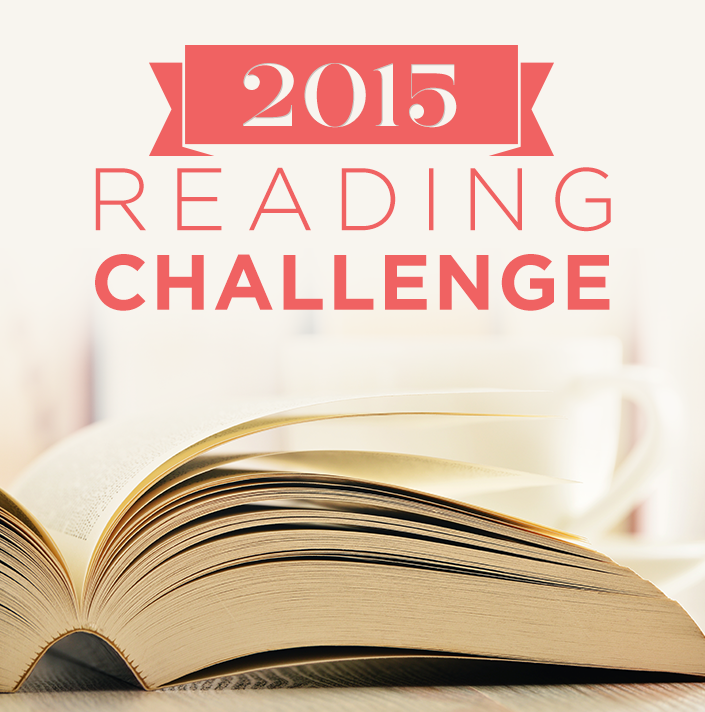 Un livre de plus de 100 ansUn livre choisi en se basant uniquement sur sa couvertureUn livre que tu étais censé lire à l'école mais que tu n'as pas luUn livre de mémoiresUn livre lu en une seule journéeUn livre dont le titre contient des antonymesUn livre dont l'histoire se passe dans un lieu que tu as toujours voulu visitéUn livre qui est sorti l'année de ta naissanceUn livre avec de mauvaises critiquesUne trilogie Un livre de ton enfanceUn livre avec un triangle amoureuxUn livre qui se passe dans le futurUn livre qui se passe au collège/lycéeUn livre avec une couleur dans le titreUn livre qui t'a fait pleuréUn livre avec de la magieUn roman graphiqueUn livre d'un auteur que tu n'as jamais lu avantUn livre que tu possèdes mais que tu n'as jamais lu avantUn livre dont l'intrigue a lieu dans ta ville d'origineUn livre qui a été écrit dans une autre langueUn livre dont l'histoire se passe à NoëlUn livre écrit par un auteur qui possède les mêmes initiales que toiUne pièce de théâtreUn livre interditUn livre basé sur une émission de télé ou qui a donné lieu à une émission de téléUn livre que tu as commencé mais jamais terminé
